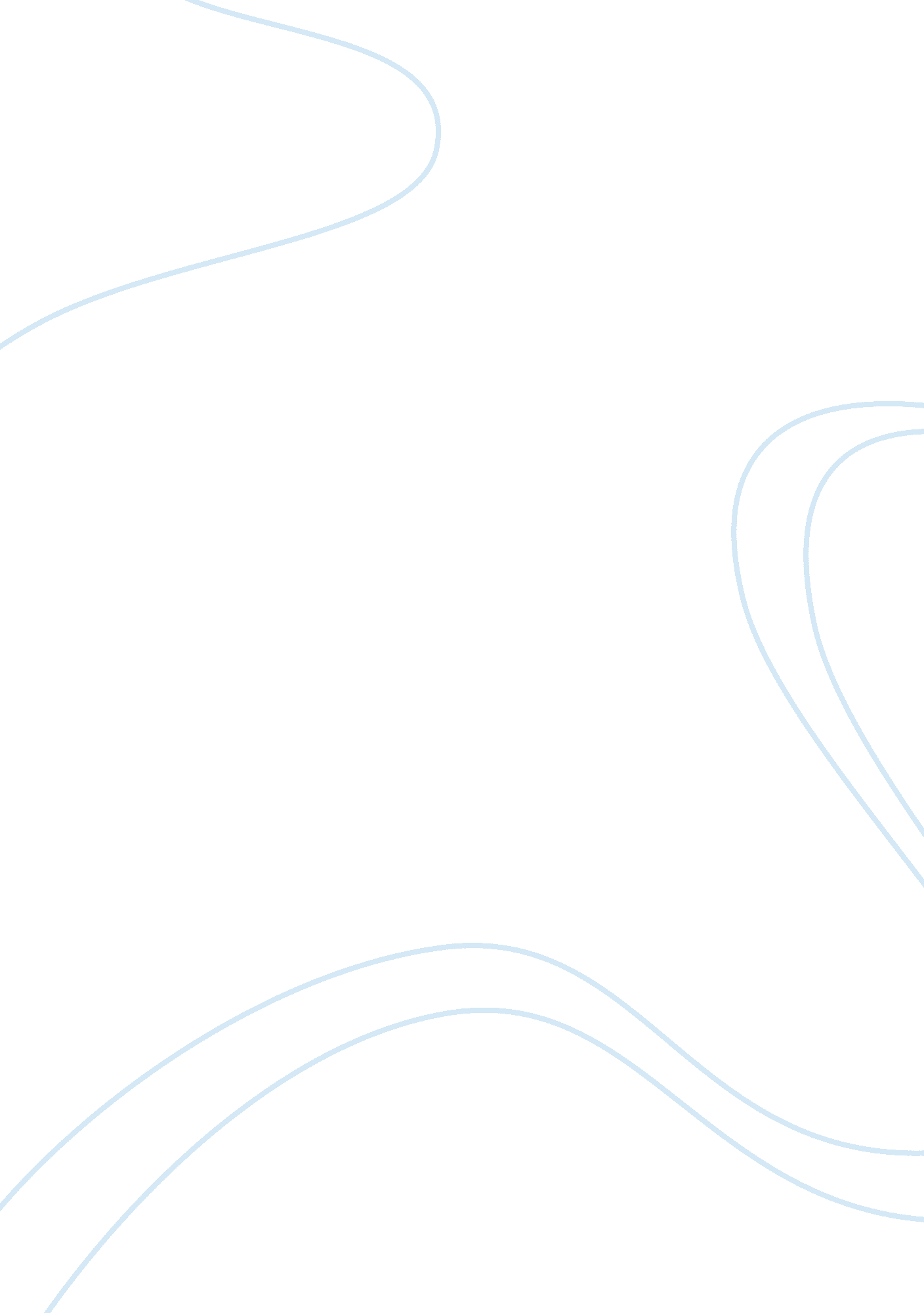 Library an internetTechnology, Internet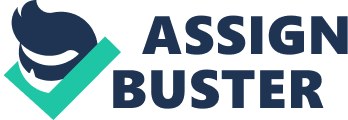 Library can be defined as collection of literary documents or records kept for reference or borrowing" While Internet is defined as [2]" An electronic network providing access to millions of resources worldwide. University Libraries provide access to many periodical indexes through the Internet. Internet access is available on all floors of the Libraries. Internet and the library both seems o be serving the same purpose but as the time goes by and world moves to new innovations and directions , the question arises is the latter going to replace the former . This essay compares and contrasts the Internet and an Library , how they share a common purpose and how they vary from each other while serving the purpose . Both the internet and an Library provides information on a wide array of topics but it may be not be necessary that library In United states has the books or Journals about he History of Asian countries like china , India . Even If an American Library does has the books and information on the Asian history It may not as exhaustive as It would be in the libraries based In Asia Itself . It is not possible to have the same set of books and Information In all the libraries. Not all the books available In the Library of the Longwinded university would be same as available in the libraries of Delhi University at India . Although noticeable arks like the ones of Shakespeare would be definitely on the shelves of both the libraries . But Its not always necessary that less known authors or Journals will make to each library. While on the other hand Information available on Internet Is universal , the same Information can be accessed In all the computers worldwide . There Is no regional version of Internet Just about anyone and everyone can access the same Information whether It Is done with a Internet connection In India or In Americas . 